Publicado en  el 02/12/2014 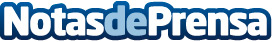 Guía Repsol lanza en su edición 2015 la nueva Guía de los Mejores Alimentos y Bebidas de EspañaEl presidente de Repsol, Antonio Brufau, ha presidido hoy en Campus Repsol la presentación de la nueva Guía Repsol 2015 y ha destacado el compromiso de la compañía con el turismo y la gastronomía como motores del crecimiento económico.Datos de contacto:REPSOLNota de prensa publicada en: https://www.notasdeprensa.es/guia-repsol-lanza-en-su-edicion-2015-la-nueva Categorias: Gastronomía Viaje Restauración http://www.notasdeprensa.es